                                                                                                                                                                       У Т В Е Р Ж Д А ЮЗаместитель руководителя аппарата губернатораи правительства Воронежской области – руководитель управления по взаимодействию с административными и военными органами правительства Воронежской области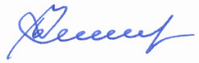 Б.Ю. Зинченко              15 марта 2021 годаПлан проведения месячникаантинаркотической направленности и популяризации здорового образа жизни в Воронежской области в 2021 году№п/пНаименование мероприятияПериод проведенияОтветственный исполнительВо взаимодействии с органами законодательной и исполнительной власти, местного самоуправления, реабилитационными центрами, общественными и религиозными учреждениями организовать работу круглого стола по вопросу: «Новые формы и методы организации антинаркотической работы. Повышение эффективности работы по мотивации наркозависимых к лечению и реабилитации».Июнь 2021ГУ МВД России по Воронежской области,  Департамент здравоохранения, департамент социальной защиты, департамент образования, науки и молодежной политики Воронежской области, реабилитационные центры, Воронежская Епархия, УФСИН России по Воронежской области, общественные организации.Организовать размещение социальной антинаркотической рекламы (баннеры, видео экраны, теле-радио, сеть Интернет и иные формы) с использованием возможностей СМИ, в том числе сети интернет. Обеспечить доведение до населения информации о негативном влиянии наркотиков на здоровье человека, а  также  информации о проводимых профилактических мероприятиях, посвященных Международному дню борьбы с наркоманией. Май-июнь 2021Главы управ г. Воронежа, муниципальных районов и городских округов Воронежской области, ГУ МВД России по Воронежской области.С целью предупреждения противоправных деяний, связанных с потреблением наркотических средств и психотропных веществ, обеспечить проведение работы среди несовершеннолетних, состоящих на профилактическом учете в органах внутренних дел, а также организации занятости в период школьных летних каникул.Июнь 2021ГКУ ВО ЦЗН «Молодежный», ГУ МВД России по Воронежской области.Организовать проведение разъяснительной работы, направленной на пропаганду здорового образа жизни (в форме лекций, бесед, викторин) среди несовершеннолетних, отдыхающих в детских оздоровительных лагерях. Июнь 2021Органы исполнительной власти воронежской области в сфере образования и здравоохранения, ГУ МВД России по Воронежской области.Организовать работу по привлечению детей, воспитывающихся в семьях «социального риска», в лагеря дневного пребывания (пришкольные), бесплатные кружки и секции.Июнь 2021Департамент образования, науки и молодежной политики Воронежской области, ГУ МВД России по Воронежской области. По согласованию с руководством воинских частей провести мероприятия по антинаркотической пропаганде среди военнослужащих.Июнь 2021ГУ МВД России по Воронежской области, войсковые части Воронежской области.Организовать и провести спортивное культурно-массовое мероприятие на территории спортивно-оздоровительного комплекса «Олимпик», направленное на пропаганду здорового образа жизни.Май-июнь 2021Департамент физической культуры и спорта Воронежской области, управление физической культуры и спорта г. Воронежа, ГУ МВД России по Воронежской области.Проведение анкетирования наркозависимых граждан, проходящих курс реабилитации, направленного на выявление нуждаемости граждан в социальном сопровожденииМай  2021Отделение медико-социальной реабилитации БУЗ ВО ГКБ №5Проведение тренинга «Моя зависимая и здоровая части» для наркозависимых граждан, проходящих курс реабилитации, направленного на понимание процесса зависимости, самоосознание и способность различия типов мышления (саморазрушающего, защищающего зависимость и выздоравливающего)Май 2021Отделение медико-социальной реабилитации БУЗ ВО ГКБ №5Проведение тренинга «Эмоции и чувства» для наркозависимых граждан, проходящих курс реабилитации, направленного на принятие права на чувства, развенчание мифа о «негативных чувствах».Июнь 2021Отделение медико-социальной реабилитации БУЗ ВО ГКБ №5Проведение занятия по профессиональной ориентации наркозависимых граждан, проходящих курс реабилитации, направленного на оказание содействия в выборе сферы деятельности (профессии), трудоустройства, прохождения профессионального обучения и получения дополнительного профессионального образованияИюнь 2021Отделение медико-социальной реабилитации БУЗ ВО ГКБ №5 совместно с ГКУ ВО «ЦЗН «Молодежный»Размещение наглядной агитации, соответствующей тематике месячникаИюнь 2021Учреждения социального обслуживания семьи и детейПроведение профилактических бесед с членами семей лиц, находящихся в социально опасном положении и поставленных на профилактический учет в связи со злоупотреблением алкогольной и наркотической продукцииИюнь 2021Учреждения социального обслуживания семьи и детейАнтинаркотические мероприятия в государственных и муниципальных учреждениях культуры (книжные выставки, беседы, лекции, выставки, заседания куруглых столов, просмотры документальных фильмов, молодежные дискотеки, вечера отдыха и др.).Май-июнь 2021Департамент культуры Воронежской области, администрации муниципальных образований Воронежской областиОсуществление выездов в детские оздоровительные лагеря и детские санатории с целью проведения пропагандистско-оздоровительных акций распространением печатных материалов соответствующей тематики.Июнь 2021Департамент здравоохранения Воронежской областиПроведение в летних оздоровительных учреждениях мероприятий, направленных на противодействие употребления несовершеннолетними наркотических и токсических веществ, разъяснение ответственности за совершение правонарушений и преступлений, связанных с незаконным оборотом наркотиков.Июнь 2021Департамент здравоохранения Воронежской областиПроведение пропагандистско-оздоровительных акций (включая мероприятия по профилактике употребления табачных изделий, алкоголя, психоактивных веществ, формированию стрессоустойчивого поведения) в образовательных организациях (при школьных лагерях, колледжах, техникумах).Июнь 2021Департамент здравоохранения Воронежской областиКинолектории и лекции антинаркотической направленности Июнь 2021Департамент здравоохранения Воронежской областиПроведение спортивно-массовых мероприятий, посвященных здоровому образу жизниМай-июнь 2021Руководители  образовательных организацийОрганизация в библиотеках профессиональных образовательных организаций выставок на темы: «Курить -здоровью вредить», «Молодое поколение выбирает здоровье»Май-июнь 2021Руководители  профессиональных образовательных организацийРаспространение информационных буклетов среди обучающихся «Скажи нет вредным привычкам»Май-июнь 2021Руководители  профессиональных образовательных организацийПроведение бесед, тематических кураторских часов, викторин, круглых столов антинаркотической направленности с участием сотрудников правоохранительных органов, медицинских работников, волонтерских объединений Май-июнь 2021Руководители образовательных организацийПроведение конкурсов плакатов о здоровом образе жизни  «Мы выбираем жизнь»Май-июнь 2021Руководители  профессиональных образовательных организацийОрганизация работы «Телефона доверия»  для несовершеннолетних и их родителей на базе ГБУ ВО «ЦПППиРД»Май-июнь 2021ГБУ ВО «ЦПППиРД»Проведение антинаркотических мероприятий в детских лагерях отдыха и пришкольных лагерях дневного пребывания в период летних каникулИюнь 2021 ГБУ ВО «ЦПППиРД»Проведение семинара для педагогических сотрудников  по антинаркотической тематике с участием представителей правоохранительных органов, медицинских работников Май-июнь 2021ГБУ ВО «ЦПППиРД»Проведение выездных выставок лауреатов областных конкурсов творческих работ по пропаганде здорового и безопасного образа жизни "Краски жизни», фотоконкурса по здоровому и безопасному образу жизни «В объективе – детство!»Май-июнь 2021ГБУ ВО «ЦПППиРД»Просмотр антинаркотических видеороликов, приуроченных к месячнику антинаркотической направленности и популяризации здорового образа жизни Май-июнь 2021Общеобразовательные организацииПроведение фотовыставок, конкурсов рисунков, плакатов на антинаркотическую тему, направленных на пропаганду здорового образа жизниМай-июнь 2021Общеобразовательные организацииРазмещение на сайтах  образовательных организаций информационных стендах материалов, пропагандирующих здоровый образ жизниМай-июнь 2021Общеобразовательные организацииПроведение регионального этапа Всероссийских спортивных соревнований школьников:- «Президентские состязания»;- «Президентские спортивные игры»Май 2021ГАУ ДО ВО «Региональный центр выявления, поддержки и развития способностей и талантов детей и молодежи «Орион»Проведение регионального смотра-конкурса на лучшую организацию физкультурной работы и массового спорта среди школьных спортивных клубовМай 2021ГАУ ДО ВО «Региональный центр выявления, поддержки и развития способностей и талантов детей и молодежи «Орион»Организация и проведение мероприятий в детских оздоровительных организациях, пришкольных лагерях, направленных  на формирование здорового образа жизни.Июнь 2021Муниципальные комиссии по делам несовершеннолетних и защите их прав, территориальные органы внутренних дел, руководители  общеобразовательных организацийПроведение областного турнира по футболу среди дворовых команд «Двор без наркотиков».Июнь 2021Департамент физической культуры и спорта Воронежской областиОрганизация профессиональной ориентации  и  содействие в трудоустройстве наркозависимых лиц, находящихся в стадии стойкой ремиссии.Июнь 2021ГКУ ВО ЦЗН «Молодежный», департамент труда и занятости населения Воронежской областиОрганизация в детских оздоровительных лагерях Воронежской области комплекса воспитательных мероприятий патриотической направленности, приуроченных к Международному дню борьбы с наркоманиейИюнь 2021Управление Росгвардии России по Воронежской областиПроведение мероприятий по выявлению и уничтожению возможных очагов произрастания дикорастущей конопли в местах дислокации учреждений УФСИН России по Воронежской областиМай-июнь 2021УФСИН России по Воронежской областиРазмещение наглядной агитации антинаркотической направленности, распространение тематических листовок и плакатов в учреждениях УФСИН России по Воронежской областиМай-июнь 2021УФСИН России по Воронежской областиПроведение в исправительных учреждениях УФСИН России по Воронежской области спартакиады по летним видам спорта  в целях популяризации здорового образа жизни(футбол, волейбол, настольный теннис).Май-июнь 2021УФСИН России по Воронежской областиПроведение профилактических мероприятий, направленных на пресечение доставки запрещенных предметов, в том числе наркотических средств или психотропных веществ, на территории учреждений УФСИН России по Воронежской областиМай-июнь 2021УФСИН России по Воронежской области